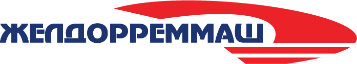 Пресс-релиз 30 января 2024г.   АО "Желдорреммаш" налаживает сотрудничество с российскими поставщиками электротехнического оборудования      В середине января делегация руководителей АО “Желдорреммаш” во главе с заместителем генерального директора (по организации производства) Компании Андреем Мининым совершила рабочую поездку на производственную площадку российской электротехнической компании - ПАО “Электровыпрямитель” в городе Саранск. Целью встречи стало обсуждение открытия на предприятии направления организации среднего и капитального ремонта части электронной аппаратуры, в том числе тяговых преобразователей М-ТПП-3600 для тепловозов серии 2ТЭ116У, 2ТЭ25КМ(2КМ), выпрямительных установок серии ВУК в/и электровозов ВЛ80 в/и, а также обмен опытом между филиалами ремонтного комплекса Желдорреммаш и заводом-производителем электронного оборудования локомотивов.       В ходе визита заместитель генерального директора (по организации производства) ЖДРМ Андрей Минин и представители технической дирекции Оренбургского локомотиворемонтного завода во главе с техническим директором предприятия Романом Фроловым в сопровождении руководства Электровыпрямитель ознакомились с производственными площадками и мощностями завода. После в ходе совещания детально обсудили перспективы долгосрочного взаимовыгодного сотрудничества.       Так, была достигнута договоренность о прямом взаимодействии Оренбургского ЛРЗ и Электровыпрямитель по вопросам обслуживания и ремонта преобразователей М-ТПП-3600М1: в 2024 году планируется заключение соответствующего договора на ремонт указанной аппаратуры. Для этой цели в ближайшее время должен быть разработан проект ремонтной документации, проведен опытный ремонт выпрямителей серии Д, ДЛ. Кроме того, ОЛРЗ будет обеспечен новыми преобразователями с целью создания переходного запаса оборудования локомотивов и своевременного выполнения производственной программы.        Также достигнута договоренность об обеспечении в 2024 году потребностей Ростовского ЭРЗ блоками ВУК 4000Т-0,2-0,15, в соответствии с программой модернизации электровозов серии ВЛ80С.        Дополнительно планируется проработать вопрос осуществления сервисного обслуживания электронного оборудования электровозов ВИП (2,3ЭС5К).      В завершение визита стороны договорились об ответном визите представителей ПАО “Электровыпрямитель” на производственные площадки АО “Желдорреммаш”, в частности Улан-Удэнский ЛВРЗ, Ростовский ЭРЗ, Уссурийский ЛРЗ для ознакомления с предприятиями и подтверждения намерений о дальнейшем сотрудничестве. А также проработке потребностей всех филиалов ЖДРМ на предмет номенклатуры, производимой Электровыпрямителем, и заключения прямых договоров на поставку необходимого количества запасных частей для нужд локомотиворемонтного комплекса.          Справка: АО «Желдорреммаш»  — российская компания, осуществляющая ремонт тягового подвижного состава. Представляет собой сеть локомотиворемонтных заводов, на базе которых проводятся все виды средних и тяжелых ремонтов локомотивов, производство комплектующих, выпуск новых тепловозов.        Основным заказчиком выступает ОАО «РЖД».  АО «Желдорреммаш» ежегодно производит ремонт более 2,5 тысяч секций локомотивов. Осуществляя качественное обслуживание тягового подвижного состава на протяжении всего жизненного цикла, компания гарантирует безопасность пассажиров, сохранность грузов и бесперебойность железнодорожного сообщения. Имеет 9 производственных площадок по всей территории страны.